Проведение ЕГЭ-2020 планируется начать 29 июняПроект нового расписания основного периода ЕГЭ 2020 года предусматривает начало экзаменов 29 июня, в этот день будут проведены ЕГЭ по географии, литературе и информатике.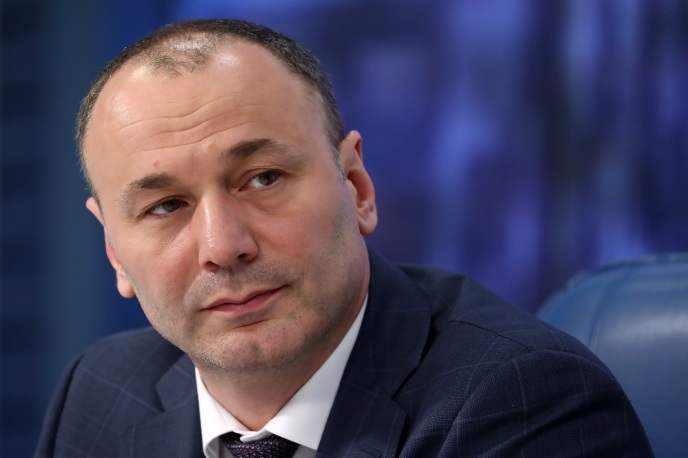 Проведение самого массового экзамена по русскому языку будет разделено на два дня, он пройдет 2 и 3 июля.6 июля запланировано проведение ЕГЭ по профильной математике, 9 июля – по истории и физике, 13 июля – по обществознанию и химии, 16 июля – по биологии, а также письменной части ЕГЭ по иностранным языкам, 18 и 20 июля пройдет устная часть ЕГЭ по иностранным языкам.Также в расписании будут предусмотрены резервные дни для сдачи ЕГЭ по всем предметам.Все участники ЕГЭ-2020, как зарегистрированные на досрочный период экзаменов, так и на основной, смогут сдать ЕГЭ в указанные даты. ЕГЭ в 2020 году будет проводиться только для тех участников, которым его результаты нужны для поступления в вуз. Для получения аттестата о среднем общем образовании ЕГЭ в этом году сдавать не нужно, аттестаты будут выданы на основании итоговых годовых оценок.«Сроки проведения ЕГЭ позволят всем участникам сдать экзамены и подать документы в выбранные вузы. Чтобы максимально снизить риски для здоровья участников и организаторов ЕГЭ, в этом году мы реализуем дополнительные меры безопасности в экзаменационных пунктах», - сообщил временно исполняющий обязанности руководителя Рособрнадзора Анзор Музаев.Во всех пунктах проведения ЕГЭ усилят санитарный контроль: будет проводиться дезинфекция аудиторий, обязательная термометрия участников на входе, оснащение помещений дозаторами с антисептическими средствами для обработки рук. Рассадка участников будет осуществляться с соблюдением дистанции не менее 1,5 метров.